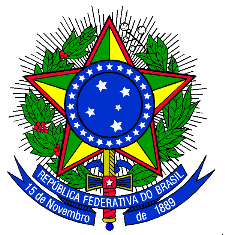 MINISTÉRIO DA EDUCAÇÃOUNIVERSIDADE FEDERAL DA INTEGRAÇÃO LATINO-AMERICANAPRÓ-REITORIA DE GRADUAÇÃOANEXO VI - FORMULÁRIO DE PRESTAÇÃO DE CONTAS DA VIAGEM - FRETAMENTODados geraisDados geraisDados geraisEmpresa:Empresa:Empresa:Responsável pela viagem:Responsável pela viagem:Responsável pela viagem:Destino:Destino:Destino:Data de saída:____/ ____/ ______ Data de saída:____/ ____/ ______ Horário de saída: _____:_____Data da chegada no destino:  ____/ ____/ ____Data da chegada no destino:  ____/ ____/ ____Horário de chegada no destino: _____:_____ Data de saída:_____/ ______/ ______Data de saída:_____/ ______/ ______Horário de saída: _____:_____Data da chegada em Foz do Iguaçu:  ___/ ____/ ______Data da chegada em Foz do Iguaçu:  ___/ ____/ ______Horário de chegada em Foz do Iguaçu: _____:____ (    ) Van	(    ) Micro-ônibus                  (    ) Ônibus(    ) Van	(    ) Micro-ônibus                  (    ) Ônibus(    ) Van	(    ) Micro-ônibus                  (    ) ÔnibusHodômetro TotalHodômetro TotalHodômetro TotalKm Inicial (saída da origem):Km Inicial (saída da origem):Km final (chegada à origem):Deslocamento localDeslocamento localDeslocamento localKm Inicial (início atividades):Km Inicial (início atividades):Km final (final atividades):Veículo: __________________ Placa: ______________ Ano Fabricação: _____________Veículo: __________________ Placa: ______________ Ano Fabricação: _____________Veículo: __________________ Placa: ______________ Ano Fabricação: _____________Motorista 1: _______________________________  RG: ___________________________Motorista 2: _______________________________ RG: ____________________________Observações / Sugestões / Reclamações:Motorista 1: _______________________________  RG: ___________________________Motorista 2: _______________________________ RG: ____________________________Observações / Sugestões / Reclamações:Motorista 1: _______________________________  RG: ___________________________Motorista 2: _______________________________ RG: ____________________________Observações / Sugestões / Reclamações:Foz do Iguaçu,  ______ de _______________ de 2024.Foz do Iguaçu,  ______ de _______________ de 2024.Foz do Iguaçu,  ______ de _______________ de 2024.___________________________Docente proponente___________________________Motorista___________________________Motorista(será aceita assinatura digital)(será aceita assinatura digital)(será aceita assinatura digital)